Name of Journal: World Journal of GastroenterologyManuscript NO: 36844Manuscript type: SYSTEMATIC REVIEWSSystematic overview of hepatitis C infection in the Middle East and North Africa Chaabna K et al. HCV in the MENA regionKarima Chaabna, Sohaila Cheema, Amit Abraham, Hekmat Alrouh, Albert B Lowenfels, Patrick Maisonneuve, Ravinder MamtaniKarima Chaabna, Sohaila Cheema, Amit Abraham, Hekmat Alrouh, Ravinder Mamtani, Institute for Population Health, Weill Cornell Medicine-Qatar, 24144, Doha, QatarAlbert B Lowenfels, Department of Surgery and the Department of Family Medicine, New York Medical College, Valhalla, NY 10595, United StatesPatrick Maisonneuve, Division of Epidemiology and Biostatistics, European Institute of Oncology, Milan 20141, ItalyORCID number: Karima Chaabna (0000-0002-1443-207X); Sohaila Cheema (0000-0002-5874-4059); Amit Abraham (0000-0002-9696-8598); Hekmat Alrouh (0000-0003-2224-149X); Albert B Lowenfels (0000-0003-3631-4530); Patrick Maisonneuve (0000-0002-5309-4704); Ravinder Mamtani (0000-0001-8507-281X).Author contributions: Chaabna K, Cheema S and Mamtani R collectively contributed to the conception of the study; Chaabna K, Abraham A and Alrouh H were involved in the literature search, screening, and extraction steps; Analysis and manuscript drafting were implemented by Chaabna K with support from Cheema S, Lowenfels AB, Maisonneuve P, and Mamtani R; all authors read, edited, and approved the final manuscript.Conflict-of-interest statement: The authors have declared that no competing interests exist.PRISMA 2009 Checklist statement: The authors have read the PRISMA 2009 Checklist, and the manuscript was prepared and revised according to the PRISMA 2009 Checklist.Open-Access: This article is an open-access article which was selected by an in-house editor and fully peer-reviewed by external reviewers. It is distributed in accordance with the Creative Commons Attribution Non Commercial (CC BY-NC 4.0) license, which permits others to distribute, remix, adapt, build upon this work non-commercially, and license their derivative works on different terms, provided the original work is properly cited and the use is non-commercial. See: http://creativecommons.org/licenses/by-nc/4.0/Manuscript source: Invited manuscriptCorrespondence to: Karima Chaabna, PhD, Institute for Population Health, Weill Cornell Medicine-Qatar, Qatar Foundation-Education City, P.O. Box 24 144, Doha, Qatar. kac2047@qatar-med.cornell.edu Telephone: +974-44928309Fax: +974-44928333Received: April 1, 2018Peer-review started: April 2, 2018First decision: May 17, 2018Revised: June 10, 2018Accepted: June 25, 2018Article in press:Published online:AbstractAIMTo assess the quality of and to critically synthesize the available data on hepatitis C infections in the Middle East and North Africa (MENA) region to map evidence gaps.METHODSWe conducted an overview of systematic reviews (SRs) following an a priori developed protocol (CRD42017076736). Our overview followed the preferred reporting items for systematic reviews and meta-analyses guidelines for reporting SRs and abstracts and did not receive any funding. Two independent reviewers systematically searched MEDLINE and conducted a multistage screening of the identified articles. Out of 5,747 identified articles, 37 SRs of hepatitis C virus (HCV) infection in populations living in 20 countries in the MENA region published between 2008 and 2016 were included in our overview. The nine primary outcomes of interest were HCV antibody (anti-) prevalences and incidences in different at-risk populations; the HCV viremic (RNA positive) rate in HCV-positive individuals; HCV viremic prevalence in the general population (GP); the prevalence of HCV co-infection with the hepatitis B virus, human immunodeficiency virus, or schistosomiasis; the HCV genotype/subtype distribution; and the risk factors for HCV transmission. The conflicts of interest declared by the authors of the SRs were also extracted. Good quality outcomes reported by the SRs were defined as having the population, outcome, study time and setting defined as recommended by the PICOTS framework and a sample size > 100.RESULTSWe included SRs reporting HCV outcomes with different levels of quality and precision. A substantial proportion of them synthesized data from mixed populations at differing levels of risk for acquiring HCV or at different HCV infection stages (recent and prior HCV transmissions). They also synthesized the data over long periods of time (e.g., two decades). Anti-HCV prevalence in the GP varied widely in the MENA region from 0.1% (study dates not reported) in the United Arab Emirates to 2.1%-13.5% (2003-2006) in Pakistan and 14.7% (2008) in Egypt. Data were not identified for Bahrain, Jordan, or Palestine. Good quality estimates of anti-HCV prevalence in the GP were reported for Algeria, Djibouti, Egypt, Iraq, Morocco, Pakistan, Syria, Sudan, Tunisia, and Yemen. Anti-HCV incidence estimates in the GP were reported only for Egypt (0.8-6.8 per 1,000 person-year, 1997-2003). In Egypt, Morocco, and the United Arab Emirates, viremic rates in anti-HCV-positive individuals from the GP were approximately 70%. In the GP, the viremic prevalence varied from 0.7% (2011) in Saudi Arabia to 5.8% (2007-2008) in Pakistan and 10.0% (2008) in Egypt. Anti-HCV prevalence was lower in blood donors than in the GP, ranging from 0.2% (1992-1993) in Algeria to 1.7% (2005) in Yemen. The reporting quality of the outcomes in blood donors was good in the MENA countries, except in Qatar where no time framework was reported for the outcome. Some countries had anti-HCV prevalence estimates for children, transfused patients, contacts of HCV-infected patients, prisoners, sex workers, and men who have sex with men.CONCLUSIONA substantial proportion of the reported outcomes may not help policymakers to develop precise HCV infection prevention and treatment programs in the region, as nowcasting HCV epidemiology using these data is potentially difficult. In addition to providing accurate information on HCV epidemiology, outcomes should also demonstrate practical and clinical significance and relevance. Based on the available data, most countries in the region have low to moderate anti-HCV prevalence. To achieve HCV elimination by 2030, up-to-date, good quality data on HCV epidemiology are required for the GP and key populations such as people who inject drugs and men who have sex with men. Key words: Hepatitis C; meta-research; risk factors; incidence; genotype; Middle East and North Africa; systematic review; Arab; Pakistan; Gulf Cooperation Council© The Author(s) 2018. Published by Baishideng Publishing Group Inc. All rights reserved.Core tip: To achieve hepatitis C virus (HCV) infection elimination goals by 2030, precise prevention strategies targeting specific populations at higher risk of acquiring HCV infection and treatment programs require the development of evidence-based health policies. HCV infection epidemiology in the countries of the Middle East and North Africa was characterized in 37 systematic reviews (SR) during the last decade. Our systematic overview critically analyzes and synthesizes the findings of these SRs to map the evidence gaps in the region. Additionally, we assessed the quality of the reported outcomes and documented conflicts of interest of the SR authors who disclosed financial relationships with pharmaceuticals.Chaabna K, Cheema S, Abraham A, Alrouh H, Lowenfels AB, Maisonneuve P, Mamtani R. Systematic overview of hepatitis C infection in the Middle East and North Africa. World J Gastroenterol 2018; In pressINTRODUCTIONIn 2017, the World Health Organization estimated that 71 million people suffer from chronic hepatitis C virus (HCV) infection worldwide[1]. In 2015, HCV infection resulted in 399000 deaths[1], predominantly from complications such as liver cirrhosis and hepatocellular carcinoma (HCC)[1,2]. Egypt had the largest iatrogenic transmission of blood-borne pathogens in the general population (GP) worldwide[3]. The use of parenteral anti-schistosomiasis therapy in Egypt, extensively practiced with poor sterile techniques since the 1920s, is considered to be the leading cause of the dramatic increase in the human HCV reservoir in the GP[3]. In Egypt, HCV antibody (anti-) prevalence was estimated to be 15% in 2008[4] and 6% in 2014[5]. Globally, Pakistan has the second largest number of people with viremic HCV infection, after China[6]. Due to the high burden of HCV infection in Egypt and Pakistan, the MENA region has been identified as the region most affected by HCV worldwide.Our primary objective was to assess the quality of the data reported by the published systematic reviews (SRs) of HCV epidemiology in MENA countries taking into account conflict of interest disclosed by the authors of these SRs. Secondarily, we aimed to critically analyze all data reported by the SRs to map evidence gaps and to report a comprehensive synthesis. MATERIALS AND METHODSWe conducted an overview of SRs based on the Cochrane Handbook for Systematic Reviews of Interventions[7]. This overview is part of the Population Health Publications Assessment Project that aims to assess the methodological quality of published SRs on population health issues in the MENA region. The ultimate goal of this meta-research (i.e., research on research[8]) is to evaluate and contribute to the improvement of population health research practices in the MENA region[9]. An a priori protocol was registered with the International Prospective Register of Systematic Reviews (PROSPERO registration number CRD42017076736)[10]. We report this overview according to the standards set out in the preferred reporting items for systematic reviews and meta-analyses (PRISMA) 2009 guidelines[11-13]. PRISMA checklists for SRs[11,12] and abstracts[13] are reported as Supplementary Materials 1 and 2, respectively. We also assessed the methodological quality of our overview using the Assessment of Multiple Systematic Reviews (AMSTAR) tool[14]. The AMSTAR checklist is provided as Supplementary Material 3.Inclusion and exclusion criteriaWe included all SRs (publication date: January 2008 to December 2016) of HCV infection related to the countries in the MENA region published in peer-reviewed journals since 2008, the publication year of the first version of the Cochrane Handbook for Systematic Reviews of Interventions[7]. We included MENA countries where Arabic, English, French, and/or Urdu are the primary official languages and/or the medium of instruction in the colleges/universities. These languages are those spoken by the authors of this overview.Population of interestOur population of interest was the population living in the following 20 countries: Algeria, Bahrain, Djibouti, Egypt, Iraq, Jordan, Kuwait, Lebanon, Libya, Morocco, Oman, Pakistan, Palestine, Qatar, Saudi Arabia, Sudan, Syria, Tunisia, the United Arab Emirates (UAE), and Yemen. These selected MENA countries have a combined population of over 560 million people, accounting for approximately 8% of the world’s population[15]. We excluded SRs of HCV infection in populations from countries outside the MENA region and SRs with military personnel who were based in the MENA region but not from the region.Primary outcomesWe extracted the following variables: anti-HCV prevalence and incidence in different at-risk populations, HCV viremic rates in HCV positive individuals, and HCV viremic prevalence in the GP. Viremic infection represents the presence of HCV in the bloodstream detected with polymerase chain reaction (HCV RNA-positive). We also extracted the prevalence of co-infection with HBV (hepatitis B surface antigen, HBsAg), human immunodeficiency virus (HIV), or schistosomiasis; HCV genotype/subtype distributions; and risk factors for HCV transmission. Additionally, we extracted conflicts of interest reported by the SR authors.Literature search and data managementTwo reviewers (AA and HA) independently and systematically searched the Medical Literature Analysis and Retrieval System Online (MEDLINE) through the search engine PubMed[16] using broad search criteria (Supplementary Material 4). The search criteria, limited to reviews, systematic reviews, and meta-analysis, identified 5747 reviews (Figure 1). After removing duplicate publications of the same reviews with Endnote[17], title/abstract screening and then full-text screening were conducted by AA and HA with Rayyan software[18,19]. Discrepant inclusions of SRs were discussed by AA, HA, and KC under the supervision of the senior authors. We eventually included 37 SRs of HCV infection in MENA countries (Figure 1). The characteristics of these included SRs are described in Supplementary Material 5. Data extraction was conducted by AA and KC and crosschecked for accuracy. Conflicts of interestWe recorded the conflicts of interest reported by the SR authors who disclosed financial relationships. An asterisk (*) was inserted next to the outcomes reported by SRs with at least one author who disclosed direct or indirect financial relationships with Gilead Science, AbbVie, Merck, Bristol-Myers Squibb, or Janssen Therapeutics. In 2013, Gilead Science launched sofosbuvir-based regimens to cure chronic infections with HCV genotypes 1, 2, 3, and 4[20] (viremic cases) that made elimination of HCV infection achievable for the first time. A large proportion of patients (> 90%) treated with sofosbuvir associated with another direct-acting antiviral drug (DAA) demonstrated a sustained virological response[21]. The recommended regimens and treatment durations differ according to the HCV genotype infection. Additionally, sofosbuvir-based regimens appear to be relatively safe[21]. However, cases of cardiac events have been reported when sofosbuvir-based treatments were administered in combination with amiodarone and/or propranolol[22,23]. Since then, new DAAs have been developed by other pharmaceuticals (AbbVie, Merck, Bristol-Myers Squibb, and Janssen Therapeutics)[24].Quality assessment and conflict of interestGood quality outcomes reported by the SRs were defined as having the population, outcome, timing, and setting defined as recommended by the PICOTS framework[25,26] (intervention and comparator being irrelevant in our overview) and a sample size > 100[27]. A maximum score of six was given to the outcome if the following measures were included: (1) population profile, such as pregnant women and patients under hemodialysis; (2) the method used for the outcome estimation, such as meta-analysis or weighted average; (3) the data collection period; (4) the study geographic location; (5) the number of studies; and (6) a total sample size > 100. Synthesis We narratively synthesized the data on HCV infection in each of the 20 MENA countries in at-risk populations. We defined the GP as individuals from the community who are not in any specific population category such as blood donors or outpatients. More specifically, we reported HCV epidemiology in the GP separately from that in blood donors. Blood donors are selected healthy populations that may not be representative of the GP[28,29]. Therefore, if an SR reported an outcome for the GP including specific population categories, we reported this GP specifying all the included population categories.Extracted data from the included SRs were compiled into evidence tables. We reported anti-HCV prevalence in at-risk populations from the SRs and the quality assessment of the reported prevalence (Supplementary Materials 6 and 7). Country-level anti-HCV prevalence was classified into low (< 1.5%), moderate (1.5%-3.5%), and high (> 3.5%) levels[30]. If available, we also reported the viremic rate in anti-HCV positive individuals and the viremic prevalence in the GP. For each country, we mapped evidence gaps with the most up-to-date anti-HCV prevalence with the best quality assessment (highest quality assessment score) in the GP; blood donors; pregnant women; children; patients on dialysis; hemophiliac, thalassemic, and transfused patients; patients with HCC, acute liver disease, chronic liver disease (CLD), HIV and/or other sexually transmitted infections; healthcare workers; barbers; contacts of HCV-infected patients; people who inject drugs (PWID); prisoners; sex workers; and men who have sex with men (MSM) (Tables 1-3). We took financial disclosures into account when assessing and reporting these outcomes[31]. Whenever two outcomes describing the same population in the same country had the same quality score, we reported the outcome extracted from the SR the authors of which disclosed no financial relationship with HCV DAA pharmaceutical companies.RESULTSQuality assessment - PICOTS frameworkOnly six out of 37 SRs of HCV epidemiology in the MENA region published after 2008 conducted a quality assessment of the studies included[6,27,32-35]. HCV prevalence or incidence is meaningful only when the population, the outcome, the study setting, and the study period are stated (PICOTS framework)[25]. Additionally, for SRs, reporting the quantitative synthesis method used and the number of studies included in the synthesis as recommended by PRISMA guidelines[11-13] is critical to enable the assessment of the quality of the outcome (Tables 1-3). Some SRs failed to precisely report the methodology they used for their quantitative synthesis[36-38]. In addition to providing a time framework for morbidity measurements, reporting the collection period for HCV prevalence is essential because changes in risk factors for HCV were demonstrated over time in Egypt and other countries[39]. Out of the 29 SRs reporting the anti-HCV prevalence, 16 (55%) failed to accurately report the years during which data collection occurred[32,34,36-38,40-50]. Thirteen SRs did not report the data collection years at all[34,36-38,40-48], two reported the publication year as or instead of the data collection period of the study[32,49], and one SR published in 2011 stated “unless indicated the estimates were for 2004 because of lack of more recent data”[50]. The choice of this year, i.e., 2004, was not justified and appears arbitrary. For instance, the authors reported an anti-HCV prevalence in individuals with sexually transmitted diseases (STD) in Saudi Arabia of 15.9%* in 2004, as no year was indicated[50]. Remarkably, the actual study that estimated the prevalence in individuals with STDs in Saudi Arabia reported 1990 as the year of data collection[51]. Additionally, we identified SRs pooling the prevalence measured over a long time period such as a pooled estimate for 1982-2010 in Tunisia[52] or for 1989-2012 in Sudan[27]. These estimates that encompass long time periods do not reflect changes in prevalence over time and do not accurately describe the past and current HCV epidemiology in a population. Similarly, for genotype distribution, only two[50,53] of the 18 SRs[6,27,33,37,38,40,43-45,48-50,53-58] reported HCV genotype/subtype distributions, and one[50] of the 12 SRs[27,39,40,44,45,50,52,53,57,59-61] reported risk factors with the data collection year provided, which would be an indicator if changes in genotype/subtype geographical distributions or in risk factors occurred over time. However, regarding incidence, six SRs[33,48,50,52,59,61] identified data points, and all of them reported the data collection years as those provided by the included studies.Regarding the definitions of populations, we identified SRs pooling anti-HCV prevalences from populations at differing risk levels for acquiring HCV infections[27,33,37, 41,52,59,62,63]. We question the meaningfulness of these estimated outcomes for mixed populations. How would clinicians and policymakers interpret and use an estimated anti-HCV prevalence for a mixed population including, for instance, patients with lymphoproliferative disorders, prisoners, patients with depression, mothers, and sex workers[41]? Regarding the GP, we identified SRs that combined blood donors with the GP[27,33,52,59,62]. Healthy blood donors (voluntary and non-remunerated) recruited with selection programs likely have lower anti-HCV prevalence than the GP[64]. Hence, in SRs pooling blood donor estimates with the GP estimates, the pooled estimates likely underestimate the actual anti-HCV prevalence in the GP. Furthermore, as meta-analyses give greater weight to studies with higher sample sizes and the sample sizes of studies describing anti-HCV prevalence in blood donors are often large, these pooled anti-HCV prevalences are more likely to be underestimated. In a country such as Djibouti where there were no identified studies reporting on the GP and only one identified study reporting on blood donors, reporting the estimate in blood donors as the lower limit of possible anti-HCV prevalence in the GP[6] might be relevant because of the scarcity of data. Riou et al[35] used that estimate to provide an adjusted estimate for the GP. We believe that in countries where data points among the GP are available, blood donors should be excluded.Similarly, for reported genotype/subtype distributions and risk factors, mixing populations limited the ability to analyze that data in-depth. Conflict of interestOut of the 37 SRs included in our overview, 32 SRs had authors who disclosed no conflict of interest. In one SR[65], authors disclosed financial support from a US National Science Foundation Graduate Research Fellowship, a Sigma Xi Grant-in-Aid of Research, and the Global Health Program at the University of Michigan School of Public Health. Four SRs[6,34,50,56] reported at least one author who disclosed a direct or indirect financial relationship with pharmaceutical companies; among these SRs, three reported financial support from HCV DAA pharmaceutical companies[6,50,56]. Gower et al[6] reported financial support from Gilead Science, AbbVie, and Bristol-Myers Squibb. Bruggmann et al[56] and Sievert et al[50] reported financial support from Gilead Science, AbbVie, Merck, Bristol-Myers Squibb, and Janssen Therapeutics. Bruggmann et al[56] had 34 authors who disclosed direct or indirect financial relationships with at least one of the HCV DAA pharmaceutical companies (37% of the total number of authors). Furthermore, six authors did not disclose their conflict of interest.  In Sievert et al[50], out of the 29 authors, 13 (45% of the total number of authors) disclosed direct or indirect financial relationships with at least one of the HCV DAA pharmaceuticals.Interestingly, two[6,56] of the three SRs that reported financial support from HCV DAA pharmaceutical companies were published in 2014 and were the only ones that estimated the total number of viremic cases in the GP. They were also the only SRs that estimated the genotype/subtype distributions in the GP of the MENA region, except for Morocco[43], Pakistan[50,55], and Tunisia[43] where the distributions were also computed by a couple of additional SRs. In Saudi Arabia, the third SR estimating genotype/subtype distributions also had authors who disclosed financial relationships with HCV DAA pharmaceutical companies[50]. Remarkably, in both SRs[6,56], the authors did not follow the PRISMA guidelines (2009)[11] for reporting their reviews in detail; thus, we question the replicability of the reviews. Flow diagrams depicting the numbers of records identified, included, excluded, and, most importantly, the reasons for the exclusions were not presented in those SRs[6,56]. Bruggmann et al[56] did not report the search criteria, eligibility criteria, or the risk of bias assessment of the included studies. Additionally, Bruggmann et al[56] reported that an expert panel reviewed the findings and analysis, and Gower et al[6] reported including “personal communication with experts within countries”. However, the authors did not report how they defined “expert” or any conflicts of interest of these experts[6,56]. These reviews[6,56] had been cited 185[56] and 890[6] times, respectively, by February 12, 2018 (Google Scholar citations) and published in journals with impact factors of 3.9 and 11.3 (in 2014), respectively.HCV prevalenceIn the GP, the estimations of the most up-to-date anti-HCV prevalence with the best quality ranged widely across MENA countries (Figure 2 and Tables 1-3). We identified low prevalence (< 1.5%) in Djibouti, Kuwait, Oman, Qatar, and UAE; moderate prevalence (1.5%-3.5%) in Algeria, Iraq, Lebanon, Libya, Morocco, Saudi Arabia, Sudan, Syria, and Tunisia; and high prevalence (> 3.5%) in Egypt, Pakistan, and Yemen. In Pakistan, anti-HCV prevalence may have increased from 5.4% in 1996-2007[62] to 6.7%* in 2007-2008[6]. No reported data in the GP was identified for Bahrain, Jordan, or Palestine. Summary points pertaining to the estimated anti-HCV prevalences in blood donors, pregnant women, children, and patients with acute liver disease or CLD and HCC are highlighted in Supplementary Materials 8.We identified that HCV transmission most likely occurs in healthcare settings. In all 20 MENA countries, patients with blood disorders such as hemophilia and thalassemia, patients undergoing hemodialysis, and patients who received transfusions had higher prevalences of anti-HCV than the prevalence in the GP. This suggests that transfusion-associated HCV infection may have occurred in these patients (Supplementary Material 8). Additionally, anti-HCV prevalences in healthcare workers in Iraq, Libya, and Syria suggest that in these countries, HCV transmission may also be due to occupational exposure (Supplementary Material 8). Community-acquired HCV infection may also occur in the MENA countries; however, we identified evidence gaps in the region (Supplementary Material 8).Anti-HCV prevalence measures were not often identified for key populations such as PWID, prisoners, and MSM. Anti-HCV prevalence data were predominantly missing for the countries of the Arab Peninsula. No reported data were identified for MSM, prisoners, or sex workers in Bahrain, Kuwait, Oman, Qatar, Saudi Arabia, the UAE, or Yemen. For PWID, anti-HCV prevalence data were identified in Egypt, Lebanon, Libya, Morocco, Oman, Pakistan, Palestine, Saudi Arabia, Syria, and Tunisia. For prisoners, reported anti-HCV prevalence data were identified in Iraq, Lebanon, and Libya.Sexual transmission may also be a cause of HCV infection in some MENA countries. Anti-HCV prevalence data in patients with HIV or other STDs were missing for Algeria, Bahrain, Djibouti, Egypt, Jordan, Oman, Pakistan, Palestine, Qatar, Syria, the UAE, and Yemen. Anti-HCV prevalences in sex workers were reported for a few countries. HCV incidenceThe incidence rate reflects the status of HCV transmission in a population. Nevertheless, up-to-date incidence data in MENA countries were lacking (Tables 4 and 5). In the GP, the anti-HCV incidence rate was reported only in Egypt, at 0.8-6.8 per 1000 person-year in 1997-2003. The incidence rate was the highest in patients undergoing hemodialysis in the UAE, at 108 per 1000 person-year in 2003-2004. The incidence rates in patients undergoing hemodialysis were reported for Iraq, Jordan, Morocco, Tunisia, and the UAE. These findings suggest ongoing HCV transmission within healthcare settings in these countries.Viremic rateIn Egypt, Morocco, and the UAE, the viremic rates in anti-HCV positive individuals from the GP were approximately 70%. The viremic rate was lower than 70% in Saudi Arabia (51.6%*, 2011)[6] and higher in Tunisia (80.0%, 2012) and Pakistan (87.4%, 2007-2008).In the GP, the HCV viremic rate among anti-HCV positive individuals was 51.6%* (2011) in Saudi Arabia[6]; approximatively 70%* in Egypt (2008)[6], Morocco (2005-2011)[6], and the UAE (study dates not reported)[6]; 80.0%* (2012) in Tunisia[6]; and 87.4%* (2007-2008) in Pakistan[6]. Country-level HCV viremic prevalences ranged between 0.7%* (95% confidence interval (CI): 0.3-3.8%, 2011)[6] in Saudi Arabia and 10.0%* (CI: 7.0-12.2%, 2008)[6] in Egypt. The viremic prevalence was 1.1%* (0.4-1.4%, 2005-2011)[6] in Morocco, 1.0%* (0.2%-2.0%, 2012)[52] in Tunisia, and 5.8%* (1.4-8.7%, 2007-2008)[6] in Pakistan. In anti-HCV positive blood donors, the viremic rate was 60.0% in Libya (1992-2001)[52] and 20.0% in Saudi Arabia (1988-2009)[59]. In healthcare workers, the viremic rate was reported in Libya as 69.2% (1992-2004)[52]. In dialysis patients, the HCV viremic rate was 51.0% in Tunisia before 2000[52] and 60.5%-93.3% in 2000-2003[52]; in Libya, it was 72.0% (before 2001)[52]. In HIV-infected patients in Morocco, the viremic rate was reported as 70.4% (study dates not reported)[49].Co-infection with hepatitis B virus, HIV, or schistosomiasisWe identified two SRs[36,47] that reported HBV (HBsAg) and anti-HCV co-infection prevalence estimates; these estimates were only in HCC patients, and neither of these SRs[36,47] reported study dates/years. In Egypt, Pakistan, Saudi Arabia, and Tunisia, the anti-HCV prevalence was higher than the HBsAg prevalence, while the opposite finding was observed in Lebanon, Sudan, and Yemen (Supplementary Materials 9).In Libya, 90.1% (CI: 78.2%-100%) of HIV-infected prisoners had an HCV co-infection (study dates not reported)[49]. In HIV-infected children, the prevalence of HCV co-infection was 43.0%-46.0% (1998-1999)[52]. The most up-to-date estimates of HCV co-infection in HIV-infected patients were 5.4% (2006-2010) in Morocco[52], 1.7% (CI: 0.2-2.3%, study date not reported) in Sudan[27], 33.5% (CI: 20.4%-46.6%, 1997-2005) in Tunisia[49,52], and 7.7% (study dates not reported) in Lebanon[33].Studies on schistosomiasis and HCV co-infection were reported for Egypt[45,61], Sudan[27,45,46], and Saudi Arabia[59]. In Egypt, 7.7%-84.0% (2002-2011) of the schistosomiasis patients were also infected by HCV[61]. Prior to 2000, HCV prevalence in schistosomiasis patients was 16.3%-42.5%[61]. In Sudan, the prevalence of schistosomiasis and HCV co-infection ranged from 4.5%[27] to 31.0% in 2001[27]. In Saudi Arabia, 17.9% of schistosomiasis patients were also infected with HCV[59].HCV genotype and subtypeIn the GP, genotype 1 was the most common genotype in Algeria (69.2%*)[6], Morocco (75.9%)[6,43], Tunisia (84.0%)[6,43], and Jordan (73.3%*)[6], while in Pakistan the most common genotype was genotype 3 (67.5-86.7%)[40]. No data in the GP was reported for Bahrain, Djibouti, Oman, Qatar, or Yemen. In the other MENA countries it was genotype 4 (45.2*-93.1%*)[6,43,50,54,56] (Supplementary Materials 10 and 11). Interestingly, in Jordan, systematic reviews reporting genotype 4 as the most common genotype in the country had pooled estimates from the GP and other at-risk populations. In Morocco and Tunisia, subtype 1b was the most common genotype in the GP[43], while in Pakistan[50,55] and Saudi Arabia[50], it was 3a. In pregnant women, genotype 4 was reported as the most common genotype in Algeria, Egypt, Iraq, Libya, Saudi Arabia, Sudan, Tunisia, and Yemen[44], whereas genotype 1 was the most common genotype in Morocco[44]. Genotype distributions in blood donors[38] and in clinical populations, such as patients with CLD, non-Hodgkin lymphoma, thalassemia, or hemophilia, were similar to the distributions identified in the general population[38,57]. However, in PWID in Saudi Arabia, genotype 1 was reported as the most common genotype (48%), followed by genotype 3 (36.0%*)[50], whereas in Lebanon, genotype 3 was the most common genotype (26.3-57.0%), followed by genotype 1 (21.0-42.1%) and genotype 4 (18.0-34.6)[38].Risk factors associated with HCV infectionThe risk factors for acquiring an HCV infection reported for MENA countries were factors associated with medical practices (blood transfusion, catheter use, hemodialysis, nosocomial exposure, and invasive procedures, among others)[27,39,40,44,45,50,52,53,57,59-61] (Supplementary Material 12). These risk factors suggest that iatrogenic transmission is specifically found in Egypt[39,44,45,50,60,61], Iraq[44], Pakistan[40,50,53,57], Saudi Arabia[50], Sudan[44, 45], Syria[50], and Yemen[44]. In Egypt, Pakistan, Saudi Arabia, Sudan, and Syria, factors associated with the community were also reported (contacts of HCV-infected patients, sharing razors, circumcision, injection from informal health provider, and tattooing, among others)[39,40,44,45,50,53,57,60,61]. Age[45,59,61], level of education in Yemen[44], intravenous drug use in Pakistan[57] and Syria[50], and homosexuality in Pakistan[57] were also associated with HCV infection.DISCUSSIONStretching from North Africa through the Middle East and into central Asia, the MENA region demonstrates a wide range of anti-HCV and viremic prevalences and diversity in HCV genotype distributions. For each country, our mapping of evidence gaps and quality assessment of outcomes reported on the available HCV morbidity measurements, their quality, and how well the SRs reported them and emphasized the opportunities for further population health research to better characterize HCV epidemiology in the region.Quality assessmentOur overview of SRs identified that a substantial proportion of SRs on HCV epidemiology in MENA failed to report their outcomes following the PICOTS framework[25,26]. This can potentially lead to imprecise reported information that can, in turn, mislead data interpretation[26]. In addition to providing accurate information on HCV epidemiology, outcomes should also demonstrate practical and clinical significance and relevance. While most SRs of clinical research were determined to not be useful because their conclusions were false or exaggerated[66], it appears that we should also question the usefulness of SRs of population health research on HCV epidemiology in the MENA region. The SRs of HCV epidemiology in the MENA region stated that their aim was to provide a clear picture of the situation in the region. However, a substantial proportion of the SRs in our overview lacked the key identified features of transparency (“are methods, data, and analyses verifiable and unbiased?”[66]) and pragmatism (“inferences should be applicable to real-life circumstances”[66]), which are lacking in clinical research[66].To reach the Global Health Sector Strategy on Viral Hepatitis (GHSS-VH) 2030 elimination goal[67], SRs of HCV epidemiology should assist policymakers in developing treatment programs and effective, precise prevention strategies targeting specific populations at higher risk of acquiring HCV infections. Additionally, SRs of HCV epidemiology should guide changes to make clinical practices safer. Hence, an accurate picture is not obtainable by pooling population estimates of groups at different risk of acquiring HCV infections, such as patients undergoing hemodialysis combined with PWID, MSM combined with healthcare workers, or the GP combined with blood donors. Furthermore, estimated HCV outcomes should be as up-to-date as is reasonably possible, encompassing a narrow interval of time to attempt to depict the current situation in the region. The outcomes can be pooled by period, so potential changes in the epidemiological profile can be demonstrated. As such, dissemination of pooled estimates that combine data from many studies, some conducted two decades ago, in order to increase the statistical power does not appear to be useful in nowcasting the epidemiology of HCV in the region and is not helpful in developing effective preventive and treatment programs essential to attaining the 2030 HCV infection elimination goal. Conflict of interestThe evaluation of SRs should not be limited to the assessment of the reported methods, assumptions, data, and results[31]. Our overview emphasizes the significance of considering the disclosure of financial relationships while assessing research[31]. Researchers can be influenced by financial relationships while making judgments and decisions at a subconscious level such that they are not aware of the influence[31]. In the era of DAA treatment, the only published SRs providing the number of chronically HCV-infected individuals in the MENA region have substantial proportions of their authors who disclosed financial relationships with HCV DAA pharmaceutical companies. Our overview identifies a need in the MENA region for estimates of the number of chronically HCV-infected individuals who are candidates for DAA treatment by researchers who have not received financial assistance from Gilead Science.Status of HCV epidemiology in the MENA region: incidenceHCV infection is usually a slow progressive disease, which can lead to liver cirrhosis a couple of decades post-HCV infection[68]. Patients with liver cirrhosis are at 1%-5% annual risk of HCC and a 3%-6% annual risk of hepatic decompensation[68]. As such, a long period with non-specific symptoms passes before manifestations of HCV-related hepatic and extra-hepatic dysfunctions occur[69], which may then lead to the diagnosis of HCV infection. The distributions of these dysfunctions and diseases reflect past HCV infection transmission[69,70]. Hence, the prevalence of anti-HCV provides a retrospective snapshot of HCV transmission in a population, while the incidence describes the current HCV status in that population. Our overview also identifies research evidence gaps pertaining to up-to-date anti-HCV incidence data in all MENA countries. Therefore, we recommend that additional research be conducted to measure the HCV incidence to assess current HCV transmission trends. Incidence studies in the GP and populations at differing levels of risk for acquiring HCV will allow real-time measurement of HCV transmission. Nowcasting will help policymakers to develop and implement efficient prevention strategies alongside treatment programs.Status of HCV epidemiology in the MENA region: prevalence in the general populationAmong the 20 MENA countries, anti-HCV prevalence in the GP varied widely. Egypt, Pakistan, and Yemen were classified as having high prevalences of anti-HCV. In the six Gulf Nations, namely, Bahrain, Kuwait, Oman, Qatar, Saudi Arabia, and the UAE, the reporting quality of the anti-HCV prevalence data was poor (no data for Bahrain). Nevertheless, the available data in the GP demonstrate low-to-moderate prevalences of anti-HCV in these countries. Remarkably, in these countries, the data from blood donors were of better reporting quality. Among blood donors, the anti-HCV prevalence was lower in nationals than in migrants, suggesting that the demographic characteristics of these Gulf Nations (nationals vs migrants) should be considered when describing the HCV epidemiology[71]. In these countries, population size increased rapidly in the last two decades due to the immigration of temporary workers[72]. More than 30% of the populations of the Gulf Nations are migrants; in Qatar and the UAE in 2014, this figure was over 80%[73,74]. In Qatar, Egyptian and Pakistani migrants accounted for 9% and 5% of the population, respectively, while Qatari nationals accounted for 12% (2016)[75]. HCV prevalence in a GP including both nationals and migrants in a country such as Qatar will be influenced by the HCV epidemiology profiles of the migrants’ countries of origin. Of note, migrants have to be negative for HIV, HBV, and HCV upon arrival in the Gulf Nations; however, screening is not mandatory thereafter, except for in some professions such as those in the healthcare sector[76-81]. Thus, HCV-infected migrants in these countries would most likely have been infected while visiting their countries of origin.Status of HCV epidemiology in MENA: prevalence in blood donorsIn countries that (1) prohibit persons at higher risk of acquiring blood-borne infection from donating blood and (2) systematically implement pre-transfusion screening of blood donation for these infections, the prevalence of blood-borne infections in blood donors should be lower than that in the GP[28,29]. In some MENA countries, the anti-HCV prevalence was higher in blood donors than in the GP. Furthermore, in MENA countries, prevalence and incidence measurements in transfused patients and in patients with blood disorders suggest that HCV transmission in healthcare settings is prevalent and is likely to be ongoing. There is a need to ensure that patients receive the safest possible blood products. The management of all blood units and their components should guarantee that only those with negative HCV screening assays are sent to the hospitals to be used in transfusions. Strong regulatory policies for all blood banks must be implemented and enforced to achieve this.Status of HCV epidemiology in the MENA region: prevalence in healthcare settingsIn Pakistan, HCV transmission due to unsafe injections (i.e., using contaminated needles and syringes) was identified in 2000[82], and in 2006, the proportion of people sharing injection equipment during their last injection was between 8.5% and 33.6%[83], suggesting that HCV transmission in healthcare settings was still ongoing. Additionally, we report that the prevalence of anti-HCV is higher in healthcare workers than in the GP in Iraq (2002-2010), Libya (1992-2004), Syria, and Yemen (study dates not reported). In 1999, HCV transmission in healthcare workers due to needle injuries from HCV-positive patients was reported in Pakistan[84]. The identified evidence suggests that occupational exposure to HCV occurs in healthcare settings in some MENA countries. In 2000, in order to prevent the transmission of HCV and other blood-borne infections in healthcare settings, the World Health Organization recommended the implementation of strategies targeting healthcare workers and patients, focusing on achieving behavioral changes to reduce re-use and over-use of injections, increase the exclusive use of sterile syringes and needles, and increase the proper disposal of sharp waste after use[85].Status of HCV epidemiology in the MENA region: key populationsIntravenous drug use appears to drive HCV infection in half the MENA countries, namely, Egypt, Lebanon, Libya, Morocco, Oman, Pakistan, Palestine, Saudi Arabia, Syria, and Tunisia. Relatively up-to-date data with good reporting quality were identified for these countries. However, missing data for the other MENA countries impact the evaluation of role of intravenous drug use in HCV transmission in a substantial part of the region. Prisoners are a key population rarely studied in MENA countries. We identified HCV outcomes in prisoners in only three countries (Libya, Iraq, and Lebanon). It appears that incarcerated individuals are at higher risk of acquiring HCV infections, especially HIV positive prisoners. Similarly, HCV epidemiology in MSM was described only in Sudan and Lebanon, and no data from HIV-infected MSM were identified. Lebanon, Libya, Sudan, Syria, and Tunisia reported higher anti-HCV prevalences in female sex workers than in the GP, demonstrating that this population may be at higher risk of acquiring HCV infections. Consequently, population health research studies are needed in these key populations to comprehensively characterize HCV epidemiology in the MENA countries, which will facilitate better planning, development, and implementation of precise preventive strategies and treatment programs.Status of HCV epidemiology in the MENA region: HBV and HIV co-infection, vertical transmission, and communityCo-infections with HCV and HBV or HIV, which share common modes of transmission, namely, through exposure to infected blood and sexual transmission[86], reminds us of the need for a holistic approach to tackle the population health issue of blood-borne infections. Additionally, the identified evidence regarding HCV morbidity (incidence and prevalence) in pregnant women and in children in Egypt, Pakistan, Saudi Arabia, and Yemen suggested that vertical HCV transmission may also occur. As for vertical transmission, little evidence was identified regarding community-acquired HCV infections. Additional research studies are needed to explore these transmission modes. Status of HCV epidemiology in the MENA region: genotype geographical patternGenotype/subtype 1b is omnipresent across the region. Genotype 4 appears to be the most common in Egypt. In the Gulf Nations, the dominance of genotype 4 might be explained by the high proportion of migrants from Egypt. Genotype 3 is the most common in Pakistan, suggesting that intravenous drug use is likely the driver of HCV transmission in this country[87,88]. Genotype 3a in Pakistan appears to have emerged around the 1920s[88].Many SRs reported HCV genotype/subtype distributions and pooled frequencies without specifying the temporality of their identified geographical pattern. HCV genotypes differ according to the mode of transmission. For instance, while HCV-1b is the most prevalent HCV genotype/subtype globally[6], HCV-3 and 1a are linked to PWID, and in Asia, HCV-1a is also linked to PWID[87]. A birth cohort analysis demonstrated that the distribution of HCV genotypes is changing in Japan and appears to be associated with the establishment of the prevention of HCV transmission through blood transfusions or nosocomial infections in 1990[89]. In Japan, genotype 1b is associated with the former mode of transmission, while genotypes 2a and 2b are associated with the latter mode of transmission[89]. Unfortunately, because of how genotype/subtype data are pooled and reported for the MENA region, we were not able to identify differences in time trends and geographic patterns.Quality assessment, strengths and limitations of our overviewWe followed PRISMA guidelines[11-13] in reporting our work. All PRISMA required items regarding the abstract and the different sections of the main text were reported. Furthermore, we assessed our methodology using the AMSTAR tool[14]. We answered eight of the 11 questions of this tool in the affirmative and reported the pages where the information can be found. The three remaining questions were not applicable to our work (e.g., “Were the methods used to combine the findings of studies appropriate?[14] was not applicable because we did not conduct a meta-analysis).The quality assessment of SRs we conducted was limited to all SRs of HCV epidemiology in the MENA region that were published in peer-reviewed journals indexed on Medline as identified through PubMed, which may not be representative of SRs of HCV epidemiology in the MENA region in general. However, PubMed has been recognized as the first public digital archive; as such, we can assume that we have assessed the quality of the majority of SRs of HCV epidemiology published in peer-reviewed journals[90]. Additionally, we critically synthesized all available data on HCV morbidity and risk factors reported by those SRs. Knowing that most of the 37 SRs included in our overviews conducted a multi-source literature search including, in some SRs, a search for gray literature, we assumed that our synthesis in this overview is comprehensive. However, we might have missed some studies published recently that were not included in the SRs included in our overview. For instance, in Egypt, anti-HCV prevalence was estimated to be 6% in 2014[5], yet none of the SRs we included reported that estimate.CONCLUSIONTo reach the 2030 HCV infection elimination goal set by the GHSS-VH[67], evidence-based health policies need to be developed and implemented to optimize the allocation of financial resources and to alleviate the burden of disease due to HCV infection. Correct measures of anti-HCV prevalence, viremia, and genotype distribution are essential for developing strategies to manage and eliminate HCV infection. Evidence gap mapping and quality assessment, along with reviewing reported conflicts of interest, revealed countries and specific populations where data are scarce and/or lacking in quality. We identified areas of opportunity to further develop population health research to comprehensively characterize HCV infection in the MENA region. Currently, the available estimates of the numbers of chronically HCV-infected patients who are candidates for the new DAA regimens are computed by researchers, a substantial proportion of whom have indirect or direct financial relationships with HCV DAA pharmaceutical companies. Additionally, a substantial proportion of the included SRs did not report precise outcomes, which can lead to misinterpretation of the data. Evidence-based policies should be established from up-to-date information generated from rigorously designed studies and reported outcomes. Our synthesis of the published SRs of HCV epidemiology in the MENA region demonstrates that despite the region being recognized as having the greatest HCV burden, a majority of the 20 countries have low to moderate anti-HCV prevalence. Only Egypt, Pakistan, and Yemen demonstrated a high anti-HCV prevalence. Iatrogenic transmission of HCV in patients and occupational exposure in healthcare workers are likely to be ongoing in the MENA countries. There is an urgent need for safer blood products and the implementation of safe medical practice guidelines. Intravenous drug use appears to be another common mode of HCV transmission in half the MENA countries. Research studies are needed to characterize the status of HCV epidemiology in PWID in countries where data are lacking. To develop effective prevention strategies and treatment programs to achieve HCV elimination, characterizing HCV epidemiology in key populations such as MSM and sex workers is essential and cannot be overlooked.ARTICLE HIGHLIGHTS  Research backgroundThe Middle East and North Africa (MENA) has been identified as the region most affected by hepatitis C virus (HCV) infection worldwide predominantly due to the high HCV infection burden in Egypt and Pakistan. Since 2013, chronic infections with HCV genotypes 1, 2, 3, and 4 are curable, making elimination of HCV infection achievable for the first time. However, access and availability of the new direct-acting antiviral drug (DAA) regimens remains a challenge owing to country-level economic matters. Research motivationDeveloping and prioritizing evidence-based strategies for prevention programs and treatment scale-up require up-to-date information generated from rigorously designed studies and reported outcomes. A substantial number of systematic reviews of HCV infection in the MENA region have been published. What is the quality of these systematic reviews and what is the quality of the studies included in these systematic reviews? Researchers can be influenced by financial relationships while making judgments and decisions at a subconscious level such that they are not aware of the influence. The use and interpretation of the outcomes in the systematic reviews need to be viewed keeping in mind the reported conflict of interests by the authors of the systematic reviews. Our overview was also motivated because of the following questions: what do we know about hepatitis C epidemiology in the MENA region? High country-level anti-HCV prevalence has been identified in Egypt and Pakistan. What is the status of the other 18 MENA countries? What are the identified potential modes of transmission and populations at higher risk of acquiring hepatitis C infection?Research objectivesThe primary objective of our overview is to assess the quality of the data reported by the published systematic reviews of HCV epidemiology in the MENA countries taking into account conflict of interest disclosed by the authors of these systematic reviews. Our secondary objective is to produce a comprehensive picture of HCV infection epidemiology in the 20 countries of the MENA region.Research methodsAn a priori protocol of our overview is registered with the International Prospective Register of Systematic Reviews (PROSPERO registration number CRD42017076736). We conducted an overview of systematic reviews based on the Cochrane Handbook for Systematic Reviews of Interventions. We used broad search criteria to include all systematic reviews on HCV infection in the MENA region published after 2008 – the publication year of the first version of the Cochrane Handbook for Systematic Reviews of Interventions. We extracted all relevant outcomes related to HCV infection epidemiology. The nine primary outcomes of interest were HCV antibody (anti-) prevalences and incidences in different at-risk populations; the HCV viremic (RNA positive) rate in HCV-positive individuals; HCV viremic prevalence in the general population (GP); the prevalence of HCV co-infection with the hepatitis B virus, human immunodeficiency virus, or schistosomiasis; the HCV genotype/subtype distribution; and the risk factors for HCV transmission. Thereafter, we critically analyzed and synthesized the extracted data by assessing their quality – using PICOTS framework, by evaluating conflict of interests disclosed by the authors of the systematic reviews, and by mapping the evidence and the gaps. Our overview is reported following PRISMA guidelines and assessed using AMSTAR tool.Research resultsData reporting in a substantial proportion of systematic reviews on HCV infection in MENA may mislead the interpretation of these data. Our overview identified that a substantial proportion of the systematic reviews failed to report their outcomes following the PICOTS framework. Additionally, a substantial proportion of the systematic reviews lacked the key identified features of transparency (“are methods, data, and analyses verifiable and unbiased?”) and pragmatism (“inferences should be applicable to real-life circumstances”). Our overview emphasizes the significance of considering the disclosure of financial relationships while assessing research and its reported outcomes. In the era of DAA treatment, the only published systematic reviews providing the number of chronically HCV-infected individuals in the MENA region – number of candidates for DAA treatment, have a large number of authors who disclosed financial relationships with HCV DAA pharmaceutical companies. We identified low prevalence of anti-HCV (< 1.5%) in Djibouti, Kuwait, Oman, Qatar, and UAE; moderate prevalence (1.5-3.5%) in Algeria, Iraq, Lebanon, Libya, Morocco, Saudi Arabia, Sudan, Syria, and Tunisia; and high prevalence (> 3.5%) in Egypt, Pakistan, and Yemen. In Pakistan, anti-HCV prevalence may have increased from 5.4% in 1996-2007 to 6.7% in 2007-2008. No reported data in the general population was identified for Bahrain, Jordan, or Palestine. Intravenous drug use appears to drive HCV infection in Egypt, Lebanon, Libya, Morocco, Oman, Pakistan, Palestine, Saudi Arabia, Syria, and Tunisia. Relatively up-to-date data with good reporting quality were identified for these countries. However, missing data for the other ten MENA countries affect the evaluation of role of intravenous drug use in HCV transmission in a substantial part of the region. Furthermore, we identified that HCV transmission most likely occurs in healthcare settings due to iatrogenic and/or occupational exposures. Community-acquired HCV infection may also occur in the MENA countries; however, we identified evidence gaps in the region. Often, anti-HCV prevalence measures were not identified for key populations such as prisoners, men who have sex with men, and sex workers. Anti-HCV prevalence data were predominantly missing for the countries of the Gulf Cooperation Council and Yemen.Research conclusionsCorrect measures of anti-HCV prevalence, viremia, and genotype distribution are essential for developing strategies to manage and eliminate HCV infection. Evidence gap mapping and quality assessment, along with reviewing reported authors conflict of interest, revealed MENA countries and specific populations where data are scarce and/or lacking in quality. Our overview comprehensively characterizes hepatitis C epidemiology in the 20 countries of the MENA region and emphasizes their needs in terms of treatment and prevention. This will help policy makers of these countries to develop and prioritize evidence-based strategies for prevention programs and treatment scale-up in the region. This overview will contribute to the improvement of population health research practices in order to build research capacity in the MENA regionResearch perspectivesFuture systematic reviews on HCV epidemiology in the MENA region should strive to provide accurate information on HCV epidemiology demonstrating practical and clinical significance and relevance. To facilitate the development of precise prevention strategies and treatment programs, we recommend when estimating and reporting HCV prevalence and incidence, to avoid mixing populations at differing risk of acquiring HCV. Furthermore, up-to-date and good quality data are required in order to nowcast HCV epidemiology in the region. When data is available for long time periods, reporting should reflect changes in prevalence or incidence over time, which will allow to accurately describe the past and current HCV epidemiology in a population.ACKNOWLEDGMENTS We would like to thank Aida Tariq Nasir, project coordinator, Institute for Population Health, Weill Cornell Medicine-Qatar, for formatting and checking the tables.REFERENCES1 World Health Organization. Hepatitis C Geneva, Switzerland 2017 [cited 2017-09-27] Available from: URL: http://www.who.int/mediacentre/factsheets/fs164/en/ 2 World Health Organization. Hepatitis B Geneva, Switzerland 2017[cited 2017-09-27] Available from: URL: http://www.who.int/mediacentre/factsheets/fs204/en/ 3 Frank C, Mohamed MK, Strickland GT, Lavanchy D, Arthur RR, Magder LS, El Khoby T, Abdel-Wahab Y, Aly Ohn ES, Anwar W, Sallam I. The role of parenteral antischistosomal therapy in the spread of hepatitis C virus in Egypt. Lancet 2000; 355: 887-891 [PMID: 10752705 DOI: 10.1016/S0140-6736(99)06527-7]4 Al-Zanaty F, Way A. Egypt Demographic and Health Survey 2008. Cairo, Egypt: Ministry of Health, 20095 Al-Zanaty F. Egypt Demographic and Health Survey 2014. Cairo, Egypt: Ministry of Health and Population 20156 Gower E, Estes C, Blach S, Razavi-Shearer K, Razavi H. Global epidemiology and genotype distribution of the hepatitis C virus infection. J Hepatol 2014; 61: S45-S57 [PMID: 25086286 DOI: 10.1016/j.jhep.2014.07.027]7 Higgins J, Green S. Cochrane Handbook for Systematic Reviews of Interventions Version 5.1.0 The Cochrane Collaboration; 20118 Ioannidis JP, Fanelli D, Dunne DD, Goodman SN. Meta-research: Evaluation and Improvement of Research Methods and Practices. PLoS Biol 2015; 13: e1002264 [PMID: 26431313 DOI: 10.1371/journal.pbio.1002264]9 Chaabna K, Cheema S, Abraham A, Alrouh H, Mamtani R, Sheikh JI. Grey literature in Systematic Reviews on Population Health in the Middle East and North Africa: Protocol of an Overview of Systematic Reviews and Evidence Mapping. Syst Rev 201810 Booth A, Clarke M, Dooley G, Ghersi D, Moher D, Petticrew M, Stewart L. PROSPERO at one year: an evaluation of its utility. Syst Rev 2013; 2: 4 [PMID: 23320413 DOI: 10.1186/2046-4053-2-4]11 Moher D, Liberati A, Tetzlaff J, Altman DG; PRISMA Group. Preferred reporting items for systematic reviews and meta-analyses: the PRISMA statement. J Clin Epidemiol 2009; 62: 1006-1012 [PMID: 19631508 DOI: 10.1016/j.jclinepi.2009.06.005]12 Liberati A, Altman DG, Tetzlaff J, Mulrow C, Gøtzsche PC, Ioannidis JP, Clarke M, Devereaux PJ, Kleijnen J, Moher D. The PRISMA statement for reporting systematic reviews and meta-analyses of studies that evaluate health care interventions: explanation and elaboration. J Clin Epidemiol 2009; 62: e1-34 [PMID: 19631507 DOI: 10.1016/j.jclinepi.2009.06.006]13 Beller EM, Glasziou PP, Altman DG, Hopewell S, Bastian H, Chalmers I, Gøtzsche PC, Lasserson T, Tovey D; PRISMA for Abstracts Group. PRISMA for Abstracts: reporting systematic reviews in journal and conference abstracts. PLoS Med 2013; 10: e1001419 [PMID: 23585737 DOI: 10.1371/journal.pmed.1001419]14 Shea BJ, Grimshaw JM, Wells GA, Boers M, Andersson N, Hamel C, Porter AC, Tugwell P, Moher D, Bouter LM. Development of AMSTAR: a measurement tool to assess the methodological quality of systematic reviews. BMC Med Res Methodol 2007; 7: 10 [PMID: 17302989 DOI: 10.1186/1471-2288-7-10]15 United Nations. Total Population - Both Sexes. De facto population in a country, area or region as of 1 July of the year indicated. Figures are presented in thousands. World Population Prospects: The 2015 Revision 2016 [cited 2017-09-10] Available from: URL: https://esa.un.org/unpd/wpp/Download/Standard/Population/ 16 National institutes of Health. PubMed.gov US National Library of Medcine Bethesda, USA2016 [cited 2017-09-10] Available from: URL: http://www.ncbi.nlm.nih.gov/pubmed 17 Clarivate Analytics. EndNote X7 2017. [cited 2017-09-10]Available from: URL: http://endnote.com/product-details 18 Elmagarmid A, Fedorowicz Z, Hammady H, Ilyas I, Khabsa M, Ouzzani M, editors. Rayyan: a systematic reviews web app for exploring and filtering searches for eligible studies for Cochrane Reviews. Evidence-Informed Public Health: Opportunities and Challenges Abstracts of the 22nd Cochrane Colloquium; 2014; Hyderabad, India19 Ouzzani M, Hammady H, Fedorowicz Z, Elmagarmid A. Rayyan-a web and mobile app for systematic reviews. Syst Rev 2016; 5: 210 [PMID: 27919275 DOI: 10.1186/s13643-016-0384-4]20 Gilead Science. U.S. Food and Drug Administration Approves Gilead’s Vosevi™ (Sofosbuvir/Velpatasvir/Voxilaprevir) for Re-Treatment of Adults with Chronic Hepatitis C Virus: Gilead Sciences, Inc.; 2017 [cited 2017-12-10]. Available from: URL: http://www.gilead.com/news/press-releases/2017/7/us-food-and-drug-administration-approves-gileads-vosevi-sofosbuvirvelpatasvirvoxilaprevir-for-retreatment-of-adults-with-chronic-hepatitis-c-virus 21 Sulkowski MS, Gardiner DF, Rodriguez-Torres M, Reddy KR, Hassanein T, Jacobson I, Lawitz E, Lok AS, Hinestrosa F, Thuluvath PJ, Schwartz H, Nelson DR, Everson GT, Eley T, Wind-Rotolo M, Huang SP, Gao M, Hernandez D, McPhee F, Sherman D, Hindes R, Symonds W, Pasquinelli C, Grasela DM; AI444040 Study Group. Daclatasvir plus sofosbuvir for previously treated or untreated chronic HCV infection. N Engl J Med 2014; 370: 211-221 [PMID: 24428467 DOI: 10.1056/NEJMoa1306218]22 Rouabhia S, Baghazza S, Sadouki H, Djezzar S, Bencherif R, Guehimeche R, Sadelaoud M, Mallem D, Chaabna K. Ventricular Extrasystoles after First Dose of Sofosbuvir in a Patient Treated with Propranolol but not with Amiodarone: A Case Report. Rev Recent Clin Trials 2017; 12: 159-161 [PMID: 28745218 DOI: 10.2174/1574887112666170725132044]23 Fontaine H, Lazarus A, Pol S, Pecriaux C, Bagate F, Sultanik P, Boueyre E, Corouge M, Mallet V, Vallet-Pichard A, Sogni P, Duboc D; Cochin Hepatology and Cardiology Group. Bradyarrhythmias Associated with Sofosbuvir Treatment. N Engl J Med 2015; 373: 1886-1888 [PMID: 26535533 DOI: 10.1056/NEJMc1505967]24 Dutt A. Will Gilead & AbbVie Benefit from Merck's Decision to Drop Two HCV Programs? : Nasdaq; 2017 [cited 2018-03-21] Available from: URL: https://www.nasdaq.com/article/will-gilead-abbvie-benefit-from-mercks-decision-to-drop-two-hcv-programs-cm854557 25 PubMed Health. PICO Framework Bethesda MD, USA: U.S. National Library of Medicine; 2017 [cited 2018-02-06] Available from: URL: https://www.ncbi.nlm.nih.gov/pubmedhealth/PMHT0029906/ 26 Thompson M, Tiwari A, Fu R. Results. Existing Literature on Improving the Use of Systematic Reviews To Inform Study Designs.  A Framework to faciliatate the use of systematic reviews and meta-analyses in the design of primary research studies [Internet]. Rockville (MD), US: Agency for Healthcare Research and Quality; 2012  27 Chaabna K, Kouyoumjian SP, Abu-Raddad LJ. Hepatitis C Virus Epidemiology in Djibouti, Somalia, Sudan, and Yemen: Systematic Review and Meta-Analysis. PLoS One 2016; 11: e0149966 [PMID: 26900839 DOI: 10.1371/journal.pone.0149966]28 Denniston MM, Jiles RB, Drobeniuc J, Klevens RM, Ward JW, McQuillan GM, Holmberg SD. Chronic hepatitis C virus infection in the United States, National Health and Nutrition Examination Survey 2003 to 2010. Ann Intern Med 2014; 160: 293-300 [PMID: 24737271 DOI: 10.7326/M13-1133]29 Zou S, Dorsey KA, Notari EP, Foster GA, Krysztof DE, Musavi F, Dodd RY, Stramer SL. Prevalence, incidence, and residual risk of human immunodeficiency virus and hepatitis C virus infections among United States blood donors since the introduction of nucleic acid testing. Transfusion 2010; 50: 1495-1504 [PMID: 20345570 DOI: 10.1111/j.1537-2995.2010.02622.x]30 Mohd Hanafiah K, Groeger J, Flaxman AD, Wiersma ST. Global epidemiology of hepatitis C virus infection: new estimates of age-specific antibody to HCV seroprevalence. Hepatology 2013; 57: 1333-1342 [PMID: 23172780 DOI: 10.1002/hep.26141]31 Resnik DB, Elliott KC. Taking financial relationships into account when assessing research. Account Res 2013; 20: 184-205 [PMID: 23672544 DOI: 10.1080/08989621.2013.788383]32 Alavian SM, Aalaei-Andabili SH. Lack of Knowledge About Hepatitis C Infection Rates Among Patients With Inherited Coagulation Disorders in Countries Under the Eastern Mediterranean Region Office of WHO (EMRO): A Meta-Analysis. Hepat Mon 2012; 12: 244-252 [PMID: 22690231 DOI: 10.5812/hepatmon.6050]33 Chemaitelly H, Chaabna K, Abu-Raddad LJ. The Epidemiology of Hepatitis C Virus in the Fertile Crescent: Systematic Review and Meta-Analysis. PLoS One 2015; 10: e0135281 [PMID: 26296200 DOI: 10.1371/journal.pone.0135281]34 Nelson PK, Mathers BM, Cowie B, Hagan H, Des Jarlais D, Horyniak D, Degenhardt L. Global epidemiology of hepatitis B and hepatitis C in people who inject drugs: results of systematic reviews. Lancet 2011; 378: 571-583 [PMID: 21802134 DOI: 10.1016/S0140-6736(11)61097-0]35 Riou J, Aït Ahmed M, Blake A, Vozlinsky S, Brichler S, Eholié S, Boëlle PY, Fontanet A; HCV epidemiology in Africa group. Hepatitis C virus seroprevalence in adults in Africa: a systematic review and meta-analysis. J Viral Hepat 2016; 23: 244-255 [PMID: 26477881 DOI: 10.1111/jvh.12481]36 Alavian SM, Haghbin H. Relative Importance of Hepatitis B and C Viruses in Hepatocellular Carcinoma in EMRO Countries and the Middle East: A Systematic Review. Hepat Mon 2016; 16: e35106 [PMID: 27226803 DOI: 10.5812/hepatmon.35106]37 Ghaderi-Zefrehi H, Gholami-Fesharaki M, Sharafi H, Sadeghi F, Alavian SM. The Distribution of Hepatitis C Virus Genotypes in Middle Eastern Countries: A Systematic Review and Meta-Analysis. Hepat Mon 2016; 16: e40357 [PMID: 27826320 DOI: 10.5812/hepatmon.40357]38 Ramia S, Melhem NM, Kreidieh K. Hepatitis C virus infection in the Middle East and North Africa "MENA" region: injecting drug users (IDUs) is an under-investigated population. Infection 2012; 40: 1-10 [PMID: 22237470 DOI: 10.1007/s15010-011-0236-z]39 El-Ghitany EM, Abdel Wahab MM, Abd El-Wahab EW, Hassouna S, Farghaly AG. A comprehensive hepatitis C virus risk factors meta-analysis (1989-2013): do they differ in Egypt? Liver Int 2015; 35: 489-501 [PMID: 24923487 DOI: 10.1111/liv.12617]40 Waheed Y, Shafi T, Safi SZ, Qadri I. Hepatitis C virus in Pakistan: a systematic review of prevalence, genotypes and risk factors. World J Gastroenterol 2009; 15: 5647-5653 [PMID: 19960560 DOI: 10.3748/wjg.15.5647]41 Umar M, Khaar HT, Khurram M, Hasan Z. Anti-HCV antibody positivity of various sections of Pakistani patients. J Coll Physicians Surg Pak 2009; 19: 737-741 [PMID: 19889276]42 Ezzikouri S, Pineau P, Benjelloun S. Hepatitis C virus infection in the Maghreb region. J Med Virol 2013; 85: 1542-1549 [PMID: 23780703 DOI: 10.1002/jmv.23643]43 Karoney MJ, Siika AM. Hepatitis C virus (HCV) infection in Africa: a review. Pan Afr Med J 2013; 14: 44 [PMID: 23560127 DOI: 10.11604/pamj.2013.14.44.2199]44 Gasim GI, Murad IA, Adam I. Hepatitis B and C virus infections among pregnant women in Arab and African countries. J Infect Dev Ctries 2013; 7: 566-578 [PMID: 23949291 DOI: 10.3855/jidc.3243]45 Van-Lume DS, Albuquerque Mde F, Souza AI, Domingues AL, Lopes EP, Morais CN, Montenegro SM. Association between Schistosomiasis mansoni and hepatitis C: systematic review. Rev Saude Publica 2013; 47: 414-424 [PMID: 24037369 DOI: 10.1590/S0034-910.2013047004247]46 Gasim GI, Bella A, Adam I. Schistosomiasis, hepatitis B and hepatitis C co-infection. Virol J 2015; 12: 19 [PMID: 25889398 DOI: 10.1186/s12985-015-0251-2]47 de Martel C, Maucort-Boulch D, Plummer M, Franceschi S. World-wide relative contribution of hepatitis B and C viruses in hepatocellular carcinoma. Hepatology 2015; 62: 1190-1200 [PMID: 26146815 DOI: 10.1002/hep.27969]48 Hussein WM, Anwar WA, Attaleb M, Mazini L, Försti A, Trimbitas RD, Khyatti M. A review of the infection-associated cancers in North African countries. Infect Agent Cancer 2016; 11: 35 [PMID: 27512409 DOI: 10.1186/s13027-016-0083-8]49 Azevedo TC, Zwahlen M, Rauch A, Egger M, Wandeler G. Hepatitis C in HIV-infected individuals: a systematic review and meta-analysis of estimated prevalence in Africa. J Int AIDS Soc 2016; 19: 20711 [PMID: 27293220 DOI: 10.7448/IAS.19.1.20711]50 Sievert W, Altraif I, Razavi HA, Abdo A, Ahmed EA, Alomair A, Amarapurkar D, Chen CH, Dou X, El Khayat H, Elshazly M, Esmat G, Guan R, Han KH, Koike K, Largen A, McCaughan G, Mogawer S, Monis A, Nawaz A, Piratvisuth T, Sanai FM, Sharara AI, Sibbel S, Sood A, Suh DJ, Wallace C, Young K, Negro F. A systematic review of hepatitis C virus epidemiology in Asia, Australia and Egypt. Liver Int 2011; 31 Suppl 2: 61-80 [PMID: 21651703 DOI: 10.1111/j.1478-3231.2011.02540.x]51 Bahakim H, Bakir TM, Arif M, Ramia S. Hepatitis C virus antibodies in high-risk Saudi groups. Vox Sang 1991; 60: 162-164 [PMID: 1907415 DOI: 10.1111/j.1423-0410.1991.tb00894.x]52 Fadlalla FA, Mohamoud YA, Mumtaz GR, Abu-Raddad LJ. The epidemiology of hepatitis C virus in the Maghreb region: systematic review and meta-analyses. PLoS One 2015; 10: e0121873 [PMID: 25803848 DOI: 10.1371/journal.pone.0121873]53 Bosan A, Qureshi H, Bile KM, Ahmad I, Hafiz R. A review of hepatitis viral infections in Pakistan. J Pak Med Assoc 2010; 60: 1045-1058 [PMID: 21381562]54 Abozaid SM, Shoukri M, Al-Qahtani A, Al-Ahdal MN. Prevailing genotypes of hepatitis C virus in Saudi Arabia: a systematic analysis of evidence. Ann Saudi Med 2013; 33: 1-5 [PMID: 23458931 DOI: 10.5144/0256-4947.2013.1]55 Attaullah S, Khan S, Ali I. Hepatitis C virus genotypes in Pakistan: a systemic review. Virol J 2011; 8: 433 [PMID: 21902822 DOI: 10.1186/1743-422X-8-433]56 Bruggmann P, Berg T, Øvrehus AL, Moreno C, Brandão Mello CE, Roudot-Thoraval F, Marinho RT, Sherman M, Ryder SD, Sperl J, Akarca U, Balık I, Bihl F, Bilodeau M, Blasco AJ, Buti M, Calinas F, Calleja JL, Cheinquer H, Christensen PB, Clausen M, Coelho HS, Cornberg M, Cramp ME, Dore GJ, Doss W, Duberg AS, El-Sayed MH, Ergör G, Esmat G, Estes C, Falconer K, Félix J, Ferraz ML, Ferreira PR, Frankova S, García-Samaniego J, Gerstoft J, Giria JA, Gonçales FL Jr, Gower E, Gschwantler M, Guimarães Pessôa M, Hézode C, Hofer H, Husa P, Idilman R, Kåberg M, Kaita KD, Kautz A, Kaymakoglu S, Krajden M, Krarup H, Laleman W, Lavanchy D, Lázaro P, Marotta P, Mauss S, Mendes Correa MC, Müllhaupt B, Myers RP, Negro F, Nemecek V, Örmeci N, Parkes J, Peltekian KM, Ramji A, Razavi H, Reis N, Roberts SK, Rosenberg WM, Sarmento-Castro R, Sarrazin C, Semela D, Shiha GE, Sievert W, Stärkel P, Stauber RE, Thompson AJ, Urbanek P, van Thiel I, Van Vlierberghe H, Vandijck D, Vogel W, Waked I, Wedemeyer H, Weis N, Wiegand J, Yosry A, Zekry A, Van Damme P, Aleman S, Hindman SJ. Historical epidemiology of hepatitis C virus (HCV) in selected countries. J Viral Hepat 2014; 21 Suppl 1: 5-33 [PMID: 24713004 DOI: 10.1111/jvh.12247]57 Raja NS, Janjua KA. Epidemiology of hepatitis C virus infection in Pakistan. J Microbiol Immunol Infect 2008; 41: 4-8 [PMID: 18327420]58 Sadeghi F, Salehi-Vaziri M, Almasi-Hashiani A, Gholami-Fesharaki M, Pakzad R, Alavian SM. Prevalence of Hepatitis C Virus Genotypes Among Patients in Countries of the Eastern Mediterranean Regional Office of WHO (EMRO): A Systematic Review and Meta-Analysis. Hepat Mon 2016; 16: e35558 [PMID: 27274353 DOI: 10.5812/hepatmon.35558]59 Mohamoud YA, Riome S, Abu-Raddad LJ. Epidemiology of hepatitis C virus in the Arabian Gulf countries: Systematic review and meta-analysis of prevalence. Int J Infect Dis 2016; 46: 116-125 [PMID: 26996460 DOI: 10.1016/j.ijid.2016.03.012]60 Reker C, Islam KM. Risk factors associated with high prevalence rates of hepatitis C infection in Egypt. Int J Infect Dis 2014; 25: 104-106 [PMID: 24865321 DOI: 10.1016/j.ijid.2014.02.003]61 Mohamoud YA, Mumtaz GR, Riome S, Miller D, Abu-Raddad LJ. The epidemiology of hepatitis C virus in Egypt: a systematic review and data synthesis. BMC Infect Dis 2013; 13: 288 [PMID: 23799878 DOI: 10.1186/1471-2334-13-288]62 Ali SA, Donahue RM, Qureshi H, Vermund SH. Hepatitis B and hepatitis C in Pakistan: prevalence and risk factors. Int J Infect Dis 2009; 13: 9-19 [PMID: 18835208 DOI: 10.1016/j.ijid.2008.06.019]63 Bajubair MA, Elrub AA, Bather G. Hepatic viral infections in Yemen between 2000--2005. Saudi Med J 2008; 29: 871-874 [PMID: 18521468]64 World Health Organization. Global Hepatitis Report 2017. Geneva, Switzerland: World Health Organization, 201765 Lehman EM, Wilson ML. Epidemiology of hepatitis viruses among hepatocellular carcinoma cases and healthy people in Egypt: a systematic review and meta-analysis. Int J Cancer 2009; 124: 690-697 [PMID: 18973270 DOI: 10.1002/ijc.23937]66 Ioannidis JP. Why Most Clinical Research Is Not Useful. PLoS Med 2016; 13: e1002049 [PMID: 27328301 DOI: 10.1371/journal.pmed.1002049]67 Hutin YJ, Wiktor SZ. Prioritising treatment among people who inject drugs in order to eliminate hepatitis C: addressing reluctance with sound economic analyses. Gut 2017; 66: 2052-2053 [PMID: 27566128 DOI: 10.1136/gutjnl-2016-312636]68 Westbrook RH, Dusheiko G. Natural history of hepatitis C. J Hepatol 2014; 61: S58-S68 [PMID: 25443346 DOI: 10.1016/j.jhep.2014.07.012]69 Chaabna K, Boniol M, de Vuyst H, Vanhems P, Antônio de Ávila Vitoria M, Curado MP. Geographical patterns of Kaposi's sarcoma, nonHodgkin lymphomas, and cervical cancer associated with HIV infection in five African populations. Eur J Cancer Prev 2012; 21: 1-9 [PMID: 21955799 DOI: 10.1097/CEJ.0b013e32834a802a]70 Chaabna K, Soerjomataram I, Rouabhia S, Chichoune S, Scholtes C, Vanhems P, Saidi M, Forman D. Co-occurrence of diffuse large B cell non-hodgkin lymphoma and chronic hepatitis C in Algerian patients: two case reports. J Cancer Res Ther 2013; 9: 532-533 [PMID: 24126002 DOI: 10.4103/0973-1482.119372]71 Chaabna K, Cheema S, Mamtani R. Migrants, healthy worker effect, and mortality trends in the Gulf Cooperation Council countries. PLoS One 2017; 12: e0179711 [PMID: 28632794 DOI: 10.1371/journal.pone.0179711]72 Abdul Salam A, Elsegaey I, Khraif R, AlMutairi A, Aldosari A. Components and public health impact of population growth in the Arab world. PLoS One 2015; 10: e0124944 [PMID: 25993053 DOI: 10.1371/journal.pone.0124944]73 De Bel-Air F. Gulf Labour Markets and Migration (GLMM). Demography, migration and labour market in Qatar. GLMM - EN - No. 8/2014. San Domenico di Fiesole, Italy: European University Institute and Gulf Research Center (GRC), 201574 De Bel-Air F. Gulf Labour Markets and Migration (GLMM). Demography, Migration, and the Labour Market in the UAE. GLMM - EN - No. 7/2015. San Domenico di Fiesole, Italy: European University Institute and Gulf Research Center (GRC), 201575 Priya DSouza Consultancy. Population of Qatar by nationality - 2017 report. Doha, Qatar: 201776 Kuwait Visa. Visa types 2017 [cited 2017-05-21] Available from: URL: http://kuwaitvisa.com/visa-types/ 77 Labour Market Regulatory Authority. Pre-employment Examination General Rules for Expatriates Kingdom of Bahrain N.D. [cited 2017-01-11] Available from: URL: http://www.ilo.org/wcmsp5/groups/public/---ed_protect/---protrav/---ilo_aids/documents/legaldocument/wcms_241688.pdf 78 Mininstry of Public Health. Medical commission Doha, Qatar 2017 [cited 2017-01-11]. Available from: URL: https://www.moph.gov.qa/health-services/services-to-public/medical-commission/medical-commission 79 Health Authority. Residence-Visa Medical Check-up Abu Dhabi, United Arab Emirates2017 [cited 2017-01-11]. Available from: URL: https://www.haad.ae/haad/tabid/1200/Default.aspx 80 Royal Oman Police - Directorate General of Operations. Employment Visa 2017 [cited 2017-05-21]. Available from: URL: http://www.rop.gov.om/old/english/dg_pr_visas_employment.asp 81 Embassy of the Kingdom of Saudi Arabia in United Kingdom. Requirement for work visa 2017 [cited 2017-05-21] Available from: URL: http://embassies.mofa.gov.sa/sites/uk/EN/DiplomaticMissionServices/Consulates/ConsulatesServices/Other%20Visas%20Services%20e/Pages/REQUIREMENTS%20FOR%20Work12%20VISAS.aspx 82 Khan AJ, Luby SP, Fikree F, Karim A, Obaid S, Dellawala S, Mirza S, Malik T, Fisher-Hoch S, McCormick JB. Unsafe injections and the transmission of hepatitis B and C in a periurban community in Pakistan. Bull World Health Organ 2000; 78: 956-963 [PMID: 10994278]83 Altaf A, Saleem N, Abbas S, Muzaffar R. High prevalence of HIV infection among injection drug users (IDUs) in Hyderabad and Sukkur, Pakistan. J Pak Med Assoc 2009; 59: 136-140 [PMID: 19288936]84 Hamid SS, Farooqui B, Rizvi Q, Sultana T, Siddiqui AA. Risk of transmission and features of hepatitis C after needlestick injuries. Infect Control Hosp Epidemiol 1999; 20: 63-64 [PMID: 9927271 DOI: 10.1086/501547]85 World Health Organization. Unsafe Injection Practices Having Serious Large-Scale Consequences. Press Release WHO/14. Geneva, Switzerland: World Health Organization, 200086 World Health Organization. What is hepatitis? 2016 [cited 2018-03-21]. Available from: URL: http://www.who.int/features/qa/76/en/ 87 Robaeys G, Bielen R, Azar DG, Razavi H, Nevens F. Global genotype distribution of hepatitis C viral infection among people who inject drugs. J Hepatol 2016; 65: 1094-1103 [PMID: 27520879 DOI: 10.1016/j.jhep.2016.07.042]88 Omata M, Kanda T, Yokosuka O, Crawford D, Al-Mahtab M, Wei L, Ibrahim A, Lau GK, Sharma BC, Hamid SS, Chuang WL, Dokmeci AK. Features of hepatitis C virus infection, current therapies and ongoing clinical trials in ten Asian Pacific countries. Hepatol Int 2015; 9: 486-507 [PMID: 25941137 DOI: 10.1007/s12072-015-9630-4]89 Toyoda H, Kumada T, Takaguchi K, Shimada N, Tanaka J. Changes in hepatitis C virus genotype distribution in Japan. Epidemiol Infect 2014; 142: 2624-2628 [PMID: 24598252 DOI: 10.1017/S0950268814000478]90 Masic I, Milinovic K. On-line biomedical databases-the best source for quick search of the scientific information in the biomedicine. Acta Inform Med 2012; 20: 72-84 [PMID: 23322957 DOI: 10.5455/aim.2012.20.72-84]91 Bashour H, Muhjazi G. Hepatitis B and C in the Syrian Arab Republic: a review. East Mediterr Health J 2016; 22: 267-273 [PMID: 27432409 DOI: 10.26719/2016.22.4.267]P-Reviewer: Inoue K, Kanda T, Niu ZS S-Editor: Gong ZML-Editor: E-Editor:Specialty type: Gastroenterology and hepatologyCountry of origin: QatarPeer-review report classificationGrade A (Excellent): 0Grade B (Very good): BGrade C (Good): CGrade D (Fair): DGrade E (Poor): 0 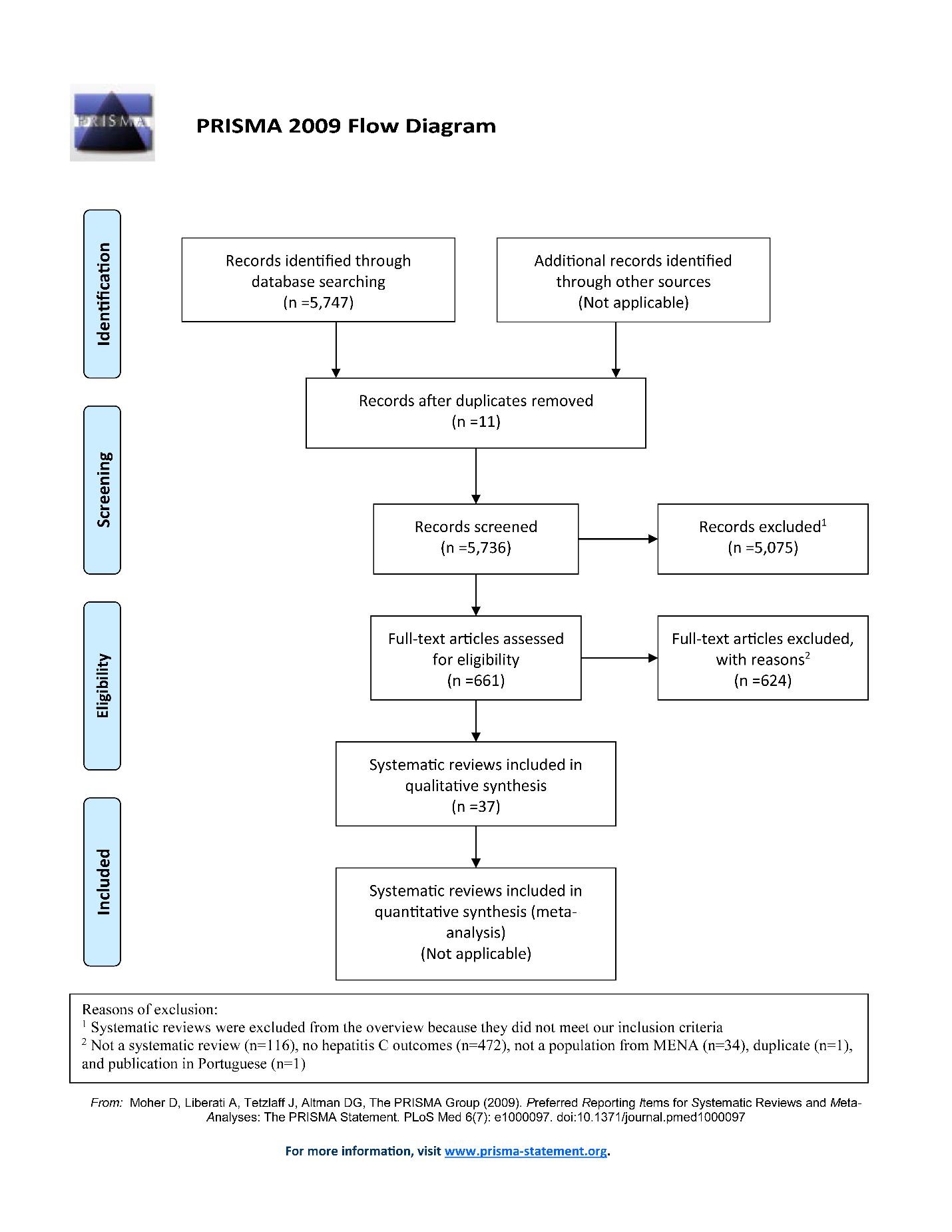 Figure 1 PRISMA 2009 Flow diagram describing the selection of the systematic reviews reporting hepatitis C outcomes in our systematic overview.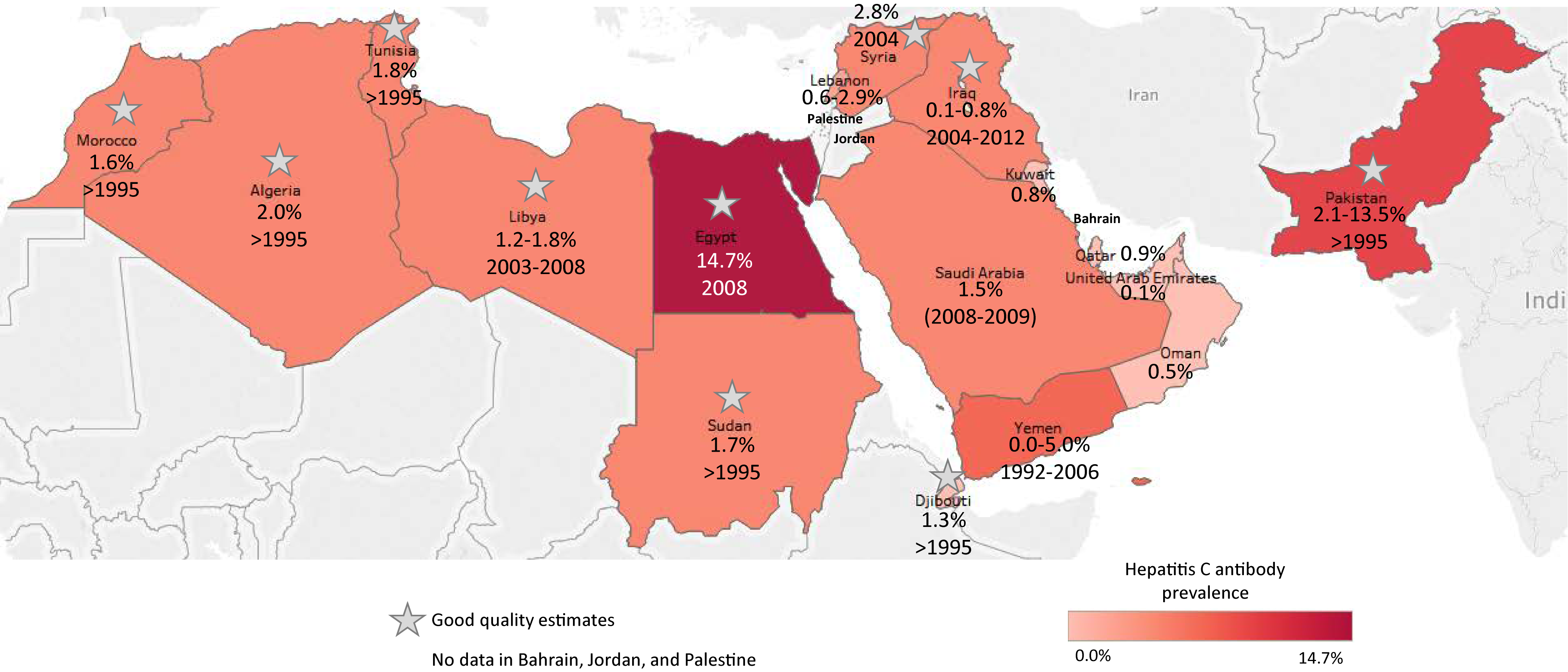 Figure 2 Hepatitis C antibody prevalence evidence gap mapping with quality assessment, general population, MENA.Table 1 Hepatitis C antibody prevalence evidence gap mapping with quality assessment, North Africa and Pakistan (prevalence, year of data collection, green: good quality, yellow: average quality, red: poor quality, grey: no data)Table 2 Hepatitis C antibody prevalence evidence gap mapping with quality assessment, Arab Peninsula (prevalence, year of data collection, green: good quality, yellow: average quality, red: poor quality, grey: no data, *authors with conflict of interest)Table 3 Hepatitis C antibody prevalence evidence gap mapping with quality assessment, Fertile Crescent region (prevalence, year of data collection, green: good quality, yellow: average quality, red: poor quality, grey: no data)Table 4 Hepatitis C antibody incidence and/or sero-conversion risk rate relative to the total sample size, and evidence gap mapping, Middle East and North AfricaTable 5 Hepatitis C antibody incidence and/or sero-conversion risk rate relative to the total sample size, and evidence gap mapping, Middle East and North AfricaAlgeriaDjiboutiEgyptLibyaMoroccoSudanTunisiaPakistanBlood donors0.2%(1992-1993)0.3%(1998-2000)1.7%-16.8%(2006-2009)0.9%-6.6%(1992-2001)0.2%-0.8%(2005-2011)0.0%-1.3%(2005-2007)0.1%-0.9%(2000-2010)0.2%-8.6%(2000-2006)Pregnant women0.6%(2008)8.6%-12.7%(-)0.4%-2.3%(-)1.0%(-)0.6%(2006)0.2%(2006)5.3%(2001-2006)Children2.1%-5.8%(2002-2005)1.7%(-)Hemodialysis, renal dialysis, and/or dialysis patients39.0%(-)46.1-100%(2002-2009)32.3%(2009-2010)54.1%-68.3%(2003-2004)8.5%-23.7%(2005-2010)14.6%-32.6%(2000-2002)38.8%(2003-2005)Hemophiliac or other bleeding disorder patients30.0%(2010-2011)2.3%-42.4%(1981-2006)13.0%(2008)55.7%(-)25.0%-56.0%(2000-2002)Transfused patients11.1%-81.6%(2000-2008)10.8%(1999-2001)4.7 (2008-2009)13.2%-15.4%(2002)Thalassemic patients19.5%-69.6%(2000-2010)68.3%-76.0%(-)6.1% (-)36.2-56.8%(1999-2003)Patients with hepatocellular carcinoma85.9%(1997-2004)57.3%(2003-2006)11.0%(1996-1998)19.0-63.5%(1982-<1995)53.7%(-)Patients with acute liver disease0.0%(1999)6.3%(2007)8.0%-48.0%(<1995)Patients with chronic liver disease73.7%(1983-1986)80.5%(2005-2008)0.0%-86.6%(2000-2005)Healthcare workers2.0%-6.8%(1992-2001)0.0%(2005-2007)1.0%(2005)5.6%-6.0%(2001-2002)Barbers12.3%(-)1.1%-5.0%(2001-2007)Contact of patients with hepatitis C4.3%-38.0%(2000-2004)People who inject drugs63.0%(-)94.2%(2010)22.9%-79.2%(2010-2012)21.7%-29.1% (2009-2012)57.0%(-)Prisoners23.7%(2006)Patients with HIV and/or other sexually transmitted infection44.9%-54.1%(2003)5.4%(2006-2010)1.7%(2010-2012)35.5%(1997-2006)Sex workers5.2%-7.3% (2010-2011)0.0%-5.1%(2011-2012)1.1%(2007)Men who have sex with men0.0%-5.9%(2011-2012)BahrainKuwaitOmanQatarSaudi ArabiaUnited Arab EmiratesYemenBlood donors0.8%-1.2%(nationals)(2002)5.4%-13.5%(migrants)(2002)0.4%-0.7%(2006-2011)1.1% (nationals and migrants)0.5%(nationals)(-)0.0%-5.6% (nationals and migrants, 1988-2009)0.4%-4.2% (nationals, 1990-2009)0.0%-34.0% (migrant, 1990-2002)0.5%-1.1%(2004-2009)1.7%(2005)Pregnant women0.1-4.6%(1989-2002)13.0%-13.4% (migrants)(1994-1996)3.3%-8.5%(2011)Children0.7%-1.8%(1989-2002)2.1%(2007-2009)Hemodialysis, renal dialysis, and/or dialysis patients9.2%(-)27.0%-71.0%(1992-1995)26.5%(1991)44.6%(-)14.7%-78.2%(1995—2008)24.4%(1991-1993)40.0%-62.7%(1997-2013)Hemophiliac or other bleeding disorder patients60.0%(1992)78.6%(-)Transfused patients4.6%-78.6%(1990-2011)Thalassemic patients33.0%(1965-1995)12.7%-70.0%(1990-2000)18.8%(1990-2001)Patients with hepatocellular carcinoma48.5%(2006-2008)28.4%-38.2%(2001-2010)Patients with acute liver disease3.4%-40.7%(2000-2005)1.2%(2006-2007)6.4%-8.8%(1997-1999)Patients with chronic liver disease37.8%(-)29.4(2000-2005)11.9%-%-65.0%(1989-2004)43.7%(-)33.8%(-)Healthcare workers0.9%(-)0.0%(-)0.0%-0.3%(2001-2005)1.1%-3.5%(-)BarbersContact of patients with hepatitis C0.0%-1.6%(-)27.0%(1994-1996)People who inject drugs48.1%(2011)14.4%-54.7.0%(1995-2004)PrisonersPatients with HIV and/or other sexually transmitted infection0.9%(2012)12.0%-15.9%(1985-2010)Sex workersMen who have sex with menIraqJordanLebanonPalestineSyriaGeneral population0.0%-4.0 %(2004-2012)0.6%-2.9%(-)2.8%(2004)Blood donors0.2%-2.8%(2003-2013)0.1%-0.9%(2003-2011)0.0%-3.4%(<2003)0.2%-0.3%(2003-2013)0.4%(2000-2011)Pregnant women0.0%-5.1%(2004-2010)Children0.0%(2007-2009)Hemodialysis, renal dialysis, and/or dialysis patients4.9%-42.6%(2002-2011)21.0%-49.8%(2003-2008)16.0%-27.0%(-)17.9%-27.4%(2007-2013)21.0%(2006)Hemophiliac or other bleeding disorder patients6.7%-40.3%(2006-2012)10.0%(-)20.5%(2007-2011)Transfused patients3.4%-4.5% (2004-2008)13.3%(2000)Thalassemic patients4.0%-46.0%(2003-2012)32.8%(2008)0.0%-14.0%(>1999)Patients with hepatocellular carcinoma26.1%(2000-2003)19.6%(1998-2003)Patients with acute liver disease0.0%-71.9%(2007-2011)1.0%(1995-1998)Patients with chronic liver disease3.8%-62.0%(2005-2009)Healthcare workers0.0%-9.1%(2002-2010)0.7%(1999)0.4%(1999)3.0%-3.8%(-)Barbers0.3%(1999-2001)Contact of patients with hepatitis C1.2%-1.4%(1996-2001)People who inject drugs52.8%(2007-2008)45.2%(2010)60.5%(-)Prisoners0.6%(1996-2001)3.4%(-)Patients with HIV and/or other sexually transmitted infection1.2%(-)7.7%(-)Sex workers0.0%(2007-2008)2.0%(-)Men who have sex with men0.0%(2007-2008)CountrySystematic reviewLiterature search periodNumber of studies identifiedNumber of subjectsPopulation typeEstimation time periodHCV incidence rate (per 1000 person-year)Loss of follow-upHCV sero-conversion risk (%)Duration of follow-upAlgeriaFadlalla, 2015[52]1980-Unknown00LibyaFadlalla, 2015[52]1980-Unknown00MoroccoFadlalla, 2015[52]1980-Unknown1303Hemodialysis patients2003-200497.0---TunisiaFadlalla, 2015[52]1980-Unknown1276Hemodialysis patients2000-200228.0 ---DjiboutiChaabna, 2016[27]Inception-201500SudanChaabna, 2016[27]Inception-201500EgyptHussein, 2016[48] Inception-Unknown----6.9---Mohamoud, 2013[61]Inception-Unknown22852Children of villages with high HCV prevalence2000-20062.7---Mohamoud, 2013[61]Inception-Unknown310318General population1997-20030.8-6.8 ---Mohamoud, 2013[61]Inception-Unknown12177Pregnant women1997-20065.2---Sievert, 2011[50]Unknown--Pregnant women-5.2*---PakistanSievert, 2011[50]Unknown00CountrySystematic reviewLiterature search periodNumber of studies identifiedNumber of subjectsPopulation typeEstimation time periodHCV incidence rate (per 1000 person-year)Loss of follow-upHCV sero-conversion risk (%)Duration of follow-upIraqChemaitelly, 2015[33]1985-2015157Hemodialysis patients2009-040.312 monthsChemaitelly, 2015[33]1985-20151123Pediatric patients with acute lymphoblastic leukemia2007-03.230 months (median)Chemaitelly, 2015[33]1985-2015126Newborn to HCV infected women--00.06 monthsChemaitelly, 2015[33]1985-2015185Pediatric cancer patients on chemotherapy2006-2007-223.212 monthsChemaitelly, 2015[33]1985-2015160Healthy children2007-2009-00.06 monthsChemaitelly, 2015[33]1985-2015129Pediatric patients with leukemia on chemotherapy2007-2009-03.56 monthsChemaitelly, 2015[33]1985-2015127Pediatric patients with leukemia who have had their baseline screening prior to chemotherapy2007-2009-00.06 monthsLebanonChemaitelly, 2015[33]1985-201500PalestineChemaitelly, 2015[33]1985-201500JordanChemaitelly, 2015[33]1985-201511300Hemodialysis patients2003--9.212 monthsSyriaBashour, 2016[91]Unknown00Sievert, 2011[50]Unknown00United Arab EmiratesMohamoud, 2016[59]Unknown1-Hemodialysis patients1995108---YemenChaabna, 2016[27]Inception-201500